Using Compfight to find Creative Commons ImagesNote:  Compfight is both a source and a search tool.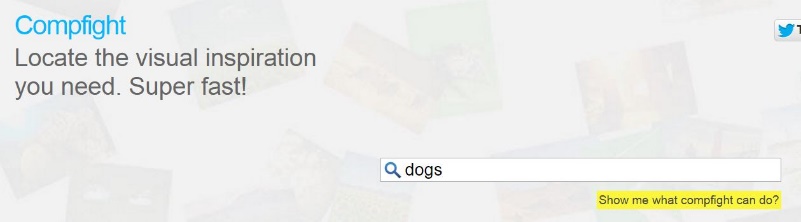 Enter a search in the search box.  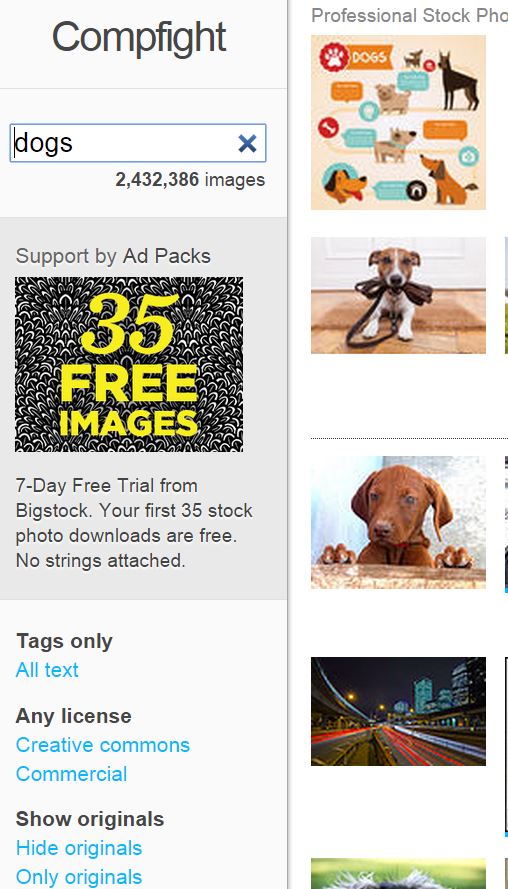 Once the images have loaded, use the left-side navigation options to select only images that have a Creative Commons license.Select an image that falls below the line.  Photos above the line are stock photos that require payment.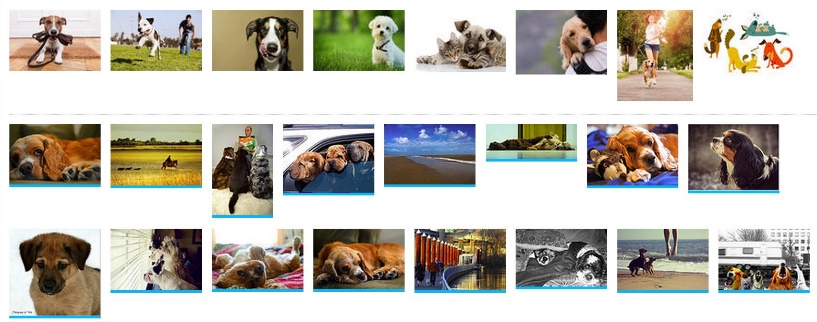 Click on “some rights reserved” to view the license to confirm that the photo may be used.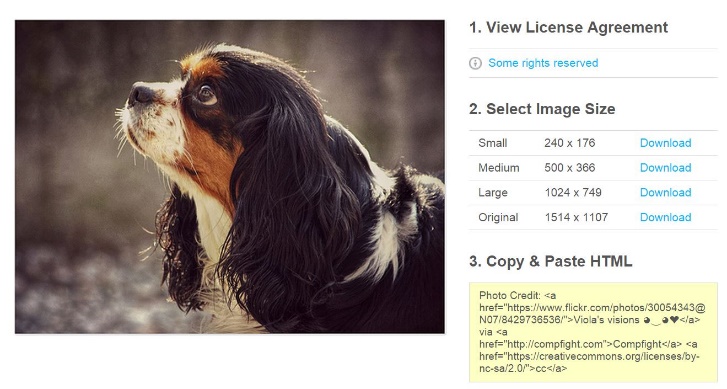 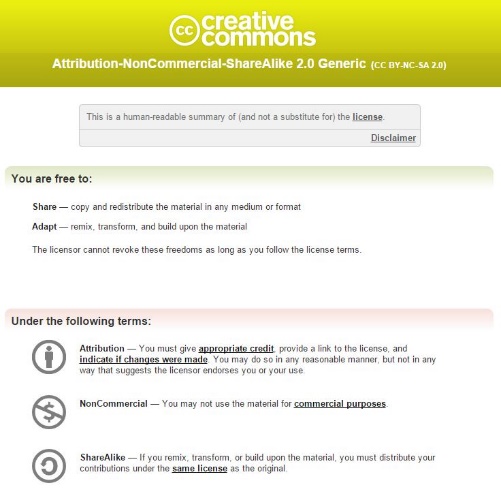 To insert the photo into a website, go back to the photo and Select the image size you want and download it to your Picture file. 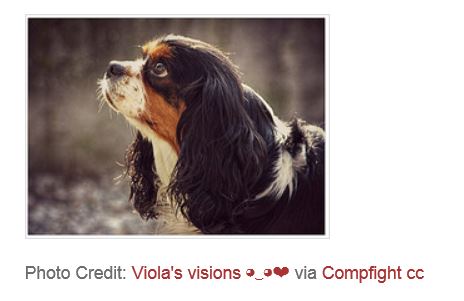 Insert the picture into your website, blog, etc.Go back to the Compfight photo and copy the HTML embed code.Go to your website and insert the HTML code.  Position it under the photo.You can also use Compfight to include photos on to fair-type backboards, WORD documents and PowerPoints.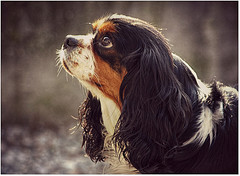 Find your image as per the instructions aboveDownload the image and insert it into your Powerpoint or WORD document.Insert a text box and attribute with the title of the photo if given, photographer, source, license and URL.  You’ll find this information in the embed code.  If inserting into a PPT, you may link the URL to the license.